ОБЩИЕ СВЕДЕНИЯВид практикиПроизводственная практикаТип практикиПреддипломная  практикаСпособы проведения практикистационарная/выезднаяСроки, форма проведения и продолжительность практикиМесто проведения практикив профильных организациях и предприятиях, деятельность которых соответствует профилю образовательной программы в соответствии с договорами о практической подготовке;в структурном подразделении университета, предназначенном для проведения практической подготовки:лаборатория  кафедры «Художественное моделирование, конструирование и технология швейных изделий»При необходимости рабочая программа практики может быть адаптирована для условий проведения практики в дистанционном формате.Форма промежуточной аттестациизачет с оценкойДля лиц с ограниченными возможностями здоровья и инвалидов место прохождения практики учитывает особенности их психофизического развития, индивидуальные возможности, состояние здоровья и требования по доступности. При необходимости для прохождения практики создаются специальные рабочие места в соответствии с характером нарушений, а также с учетом выполняемых обучающимся-инвалидом или обучающимся с ОВЗ трудовых функций, вида профессиональной деятельности и характера труда.Место практики в структуре ОПОП«Производственная практика. Преддипломная  практика» относится к  части, формируемой участниками образовательного процесса.Во время прохождения практики используются результаты обучения, полученные в ходе изучения предшествующих дисциплин и прохождения предшествующих практик:  Материалы для швейных изделий и конфекционированиеТехнология швейных изделийКонструирование швейных изделийКонструктивное моделирование одеждыКонструкторско-технологическая подготовка швейного производстваТехнологические процессы изготовления одежды из тканей;Учебная практика. Технологическая (конструкторско-технологическая ) практикаПроизводственная практика. Технологическая (конструкторско-технологическая ) практикаДанная практика закрепляет и развивает практико-ориентированные результаты обучения дисциплин, освоенных студентом на предшествующем ей периоде, в соответствии с определенными ниже компетенциями. В дальнейшем, полученный на практике опыт профессиональной деятельности, применяется при выполнении выпускной квалификационной работы.ЦЕЛИ И ЗАДАЧИ ПРАКТИКИЦели производственной практики. Преддипломной практики:закрепление и углубление теоретической подготовки обучающегося, приобретение им практических навыков и компетенций, а также опыта самостоятельной профессиональной деятельности;проверка готовности будущего специалиста к самостоятельной трудовой деятельности;практическое участие в работе производственных коллективов;создание условий для достижения профессиональной компетентности в соответствии с требованиями федерального государственного образовательного стандарта к уровню подготовки бакалавров по направлению 29.03.05 «Конструирование изделий лёгкой промышленности».Задачи производственной практики:выполнение работ, определенных индивидуальным заданием на преддипломную практику, календарным планом, формой представления отчетных материалов;   разработка основных разделов выпускной квалификационной работы;проверка готовности будущих бакалавров к самостоятельной трудовой деятельности и самоорганизации;углубление знаний по проектным дисциплинам;выработка опыта в процессе выполнения проектно-графических решений.ФОРМИРУЕМЫЕ КОМПЕТЕНЦИИ, ИНДИКАТОРЫ ДОСТИЖЕНИЯ КОМПЕТЕНЦИЙ, СООТНЕСЁННЫЕ С ПЛАНИРУЕМЫМИ РЕЗУЛЬТАТАМИ ОБУЧЕНИЯ ПО ПРАКТИКЕСТРУКТУРА И ОБЪЕМ ПРАКТИКИ ПО ВИДАМ ЗАНЯТИЙОбщая трудоёмкость производственной практики составляет:Структура практики для обучающихся по видам занятий: (очно-заочная форма обучения)СОДЕРЖАНИЕ И СТРУКТУРА ПРАКТИКИИНДИВИДУАЛЬНОЕ ЗАДАНИЕНА ПРАКТИКУИндивидуальное задание обучающегося на практику составляется руководителем практики с учетом темы ВКР и включает в себя типовые задания и частные задания для каждого обучающегося, отражающие спецификудеятельности профильной организации/организации практики на базе структурных подразделений университета/научно-исследовательских интересов обучающегося.Типовые задания на практикуКаждый обучающийся за период практики должен выполнить следующие задания:Дать общую характеристику предприятия (организации, учреждения):провести анализ системы управления, масштабов и организационно-правовой формы предприятия, организации сферы туризма;ознакомиться с нормативно-методическими материалами по организации основных направлений деятельности предприятия;Определить особенности организационно-управленческой деятельности организации:изучить состояние и перспективы развития производственно-хозяйственной деятельности предприятия;рассмотреть методы управления предприятием: административные, экономические, их характеристика;проанализировать планирование деятельности предприятия: планирование объема производства и реализации услуг и т.д.Частные индивидуальные задания на практикуСодержательная часть частного индивидуального задания на практику для каждого обучающегося составляется руководителем практики в зависимости от функциональных особенностей деятельности принимающей организации, материально-технического обеспечения помещений университета, предназначенных для проведения практической подготовки. Обучающийся вправе участвовать в формировании списка своих задач, учитывая особенности осуществляемой им при этом научной деятельности или для повышения эффективности подготовки курсового проекта.РЕЗУЛЬТАТЫ ПРАКТИКИ, КРИТЕРИИ УРОВНЯ СФОРМИРОВАННОСТИ КОМПЕТЕНЦИЙ, СИСТЕМА И ШКАЛА ОЦЕНИВАНИЯСоотнесение планируемых результатов практики с уровнями сформированности компетенцийОЦЕНОЧНЫЕ СРЕДСТВА ДЛЯ ТЕКУЩЕГО КОНТРОЛЯ УСПЕВАЕМОСТИ И ПРОМЕЖУТОЧНОЙ АТТЕСТАЦИИ Проверка достижения результатов обучения по практике осуществляется в рамках текущей и промежуточной аттестации.Текущий контроль успеваемости по практикеПри проведении текущего контроля по практике проверяется уровень сформированности у обучающихся компетенций, указанных в разделе 3 настоящей программы с применением оценочных средств:обсуждение результатов прохождения практики;обсуждение выполнение индивидуального задания.Критерии оценивания текущего контроля выполнения заданий практикиПромежуточная аттестация успеваемости по практикеПромежуточная аттестации проводится в форме зачета с оценкой.Оценка определяется по совокупности результатов текущего контроля успеваемости, и оценки на зачете (защита отчета по практике).Формами отчетности по итогам практики являются:дневник практики, заполняется обучающимся и содержит ежедневные записи о проделанной работе;заключение руководителя практики от профильной организации/предприятия;письменный отчет о практике;Критерии оценки промежуточной аттестации практикиСИСТЕМА И ШКАЛА ОЦЕНИВАНИЯ СФОРМИРОВАННОСТИ КОМПЕТЕНЦИЙОценка по практике выставляется обучающемуся с учётом результатов текущей и промежуточной аттестации.Система оцениванияПолученный совокупный результат конвертируется в пятибалльную систему оценок в соответствии с таблицей:ОБЕСПЕЧЕНИЕ ОБРАЗОВАТЕЛЬНОГО ПРОЦЕССА ДЛЯ ЛИЦ С ОГРАНИЧЕННЫМИ ВОЗМОЖНОСТЯМИ ЗДОРОВЬЯПрактика для обучающихся из числа инвалидов и лиц с ограниченными возможностями здоровья (далее – ОВЗ) организуется и проводится на основе индивидуального личностно-ориентированного подхода.Обучающиеся из числа инвалидов и лиц с ОВЗ могут проходить практику как совместно с другими обучающимися (в учебной группе), так и индивидуально (по личному заявлению).Обучающиеся данной категории могут проходить практику в профильных организациях (на предприятиях, в учреждениях), определенных для учебной группы, в которой они обучаются, если это не создает им трудностей в прохождении практики и освоении программы практики.При наличии необходимых условий для освоения программы практики и выполнения индивидуального задания (или возможности создания таких условий) практика обучающихся данной категории может проводиться в структурных подразделениях университета.При определении места практики для обучающихся из числа инвалидов и лиц с ОВЗ особое внимание уделяется безопасности труда и оснащению (оборудованию) рабочего места. Рабочие места, предоставляемые предприятием (организацией, учреждением), должны (по возможности) обеспечивать беспрепятственное нахождение указанным лицом на своем рабочем месте для выполнения трудовых функций.При необходимости рабочая программа практики может быть адаптирована для лиц с ограниченными возможностями здоровья.Индивидуальные задания формируются руководителем практики от университета с учетом особенностей психофизического развития, индивидуальных возможностей и состояния здоровья каждого конкретного обучающегося данной категории и должны соответствовать требованиям выполнимости и посильности.Объем, темп, формы работы устанавливаются индивидуально для каждого обучающегося данной категории. В зависимости от нозологии максимально снижаются противопоказанные (зрительные, звуковые, мышечные и др.) нагрузки.Применяются методы, учитывающие динамику и уровень работоспособности обучающихся из числа инвалидов и лиц с ОВЗ. Осуществляется комплексное сопровождение инвалидов и лиц с ОВЗ во время прохождения практики, которое включает в себя учебно-методическую и психолого-педагогическую помощь и контроль со стороны руководителей практики от университета и от предприятия (организации, учреждения), корректирование (при необходимости) индивидуального задания и программы практики.Учебно-методические материалы представляются в формах, доступных для изучения студентами с особыми образовательными потребностями с учетом нозологических групп инвалидов.При необходимости, обучающемуся предоставляется дополнительное время для подготовки ответа и (или) защиты отчета.МАТЕРИАЛЬНО-ТЕХНИЧЕСКОЕ ОБЕСПЕЧЕНИЕ ПРАКТИКИМатериально-техническое оснащение практики обеспечивается профильной организацией в соответствии с заключенным/заключенными договором/договорами о практической подготовке.Материально-техническое обеспечение практики соответствует требованиям ФГОС и включает в себя: лаборатории, соответствующие действующим санитарным и противопожарным нормам, а также требованиям техники безопасности при проведении учебных и научно-производственных работ.УЧЕБНО-МЕТОДИЧЕСКОЕ И ИНФОРМАЦИОННОЕ ОБЕСПЕЧЕНИЕ УЧЕБНОЙ ДИСЦИПЛИНЫ (МОДУЛЯ)ИНФОРМАЦИОННОЕ ОБЕСПЕЧЕНИЕ УЧЕБНОГО ПРОЦЕССАРесурсы электронной библиотеки,информационно-справочные системы ипрофессиональные базы данных:Перечень программного обеспечения ЛИСТ УЧЕТА ОБНОВЛЕНИЙ РАБОЧЕЙ ПРОГРАММЫПРАКТИКИВ рабочую программу практикивнесены изменения/обновления и утверждены на заседании кафедры:Министерство науки и высшего образования Российской ФедерацииМинистерство науки и высшего образования Российской ФедерацииФедеральное государственное бюджетное образовательное учреждениеФедеральное государственное бюджетное образовательное учреждениевысшего образованиявысшего образования«Российский государственный университет им. А.Н. Косыгина«Российский государственный университет им. А.Н. Косыгина(Технологии. Дизайн. Искусство)»(Технологии. Дизайн. Искусство)»ИнститутТехнологический институт легкой промышленностиКафедраХудожественное моделирование, конструирование и технология швейных изделийРАБОЧАЯ ПРОГРАММАПРОИЗВОДСТВЕННОЙПРАКТИКИРАБОЧАЯ ПРОГРАММАПРОИЗВОДСТВЕННОЙПРАКТИКИРАБОЧАЯ ПРОГРАММАПРОИЗВОДСТВЕННОЙПРАКТИКИПроизводственная практика.Преддипломная практикаПроизводственная практика.Преддипломная практикаПроизводственная практика.Преддипломная практикаУровень образованиябакалавриатбакалавриатНаправление подготовки29.03.05Конструирование изделий легкой промышленностиНаправленностьКонструирование и цифровое моделирование одежды Конструирование и цифровое моделирование одежды Срок освоения образовательной программы по очной форме обучения5 лет5 летФорма(-ы) обученияОчно-заочнаяОчно-заочнаяРабочая программа учебной дисциплины «Производственная практика. Преддипломная практика» основной профессиональной образовательной программы высшего образования,рассмотрена и одобрена на заседании кафедры, протокол № 12 от 29.06.2021 г.Рабочая программа учебной дисциплины «Производственная практика. Преддипломная практика» основной профессиональной образовательной программы высшего образования,рассмотрена и одобрена на заседании кафедры, протокол № 12 от 29.06.2021 г.Рабочая программа учебной дисциплины «Производственная практика. Преддипломная практика» основной профессиональной образовательной программы высшего образования,рассмотрена и одобрена на заседании кафедры, протокол № 12 от 29.06.2021 г.Рабочая программа учебной дисциплины «Производственная практика. Преддипломная практика» основной профессиональной образовательной программы высшего образования,рассмотрена и одобрена на заседании кафедры, протокол № 12 от 29.06.2021 г.Разработчик(и) рабочей программы учебной дисциплины«Производственная практика. Преддипломная практика»: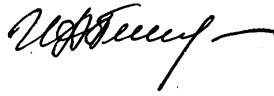 Разработчик(и) рабочей программы учебной дисциплины«Производственная практика. Преддипломная практика»:Разработчик(и) рабочей программы учебной дисциплины«Производственная практика. Преддипломная практика»:Разработчик(и) рабочей программы учебной дисциплины«Производственная практика. Преддипломная практика»:доцент  профессорН.В. Чижова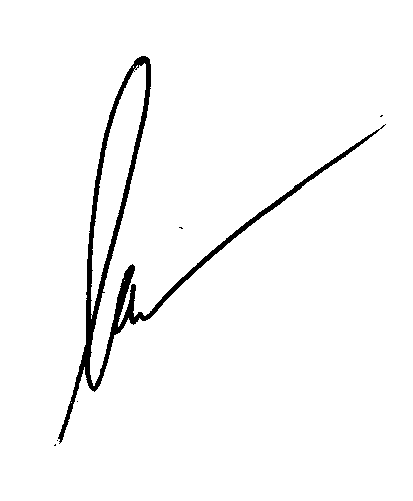 Е.В. Лунина Н.В. ЧижоваЕ.В. Лунина Заведующий кафедройЗаведующий кафедройГ.П. Зарецкая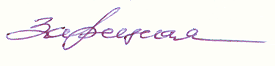 семестрФорма проведения практикипродолжительность практикиАнепрерывно4 неделиКод и наименование компетенцииКод и наименование индикаторадостижения компетенцииПланируемые результаты обучения при прохождении практикиУК-1.Способен осуществлять поиск, критический анализ и синтез информации, применять системный подход для решения поставленных задачИД-УК 1.2Использование системных связей и отношений между явлениями, процессами и объектами; методов поиска информации, ее системного и критического анализа при формировании собственных мнений, суждений, точек зрения;Обучающийся:- умеет использовать системные связи между процессами проектирования изделий легкой промышленности;- владеет методами поиска информации, ее системного и критического анализа при самостоятельном выполнении проектных операций.УК-3.Способен осуществлять социальное взаимодействие и реализовывать свою роль в командеИД-УК 3.1Определение своей роли в социальном взаимодействии и командной работе, исходя из стратегии сотрудничества для достижения поставленной цели;Обучающийся:- правильно определяется свою роль в командной работе исходя из стратегии функционирования швейного предприятия;- умеет устанавливать и поддерживать рабочие контакты, обеспечивающие успешную работу в коллективе с применением методов конфликтологии, технологий межличностной и групповой коммуникации в деловом взаимодействииУК-3.Способен осуществлять социальное взаимодействие и реализовывать свою роль в командеИД-УК 3.5Установка  и поддержание контактов, обеспечивающих успешную работу в коллективе с применением методов конфликтологии, технологий межличностной и групповой коммуникации в деловом взаимодействииОбучающийся:- правильно определяется свою роль в командной работе исходя из стратегии функционирования швейного предприятия;- умеет устанавливать и поддерживать рабочие контакты, обеспечивающие успешную работу в коллективе с применением методов конфликтологии, технологий межличностной и групповой коммуникации в деловом взаимодействииПК-2.Способен разрабатывать конструкции швейных изделий различного ассортимента, отвечающие комплексу эксплуатационных требованийИД-ПК 2.3 Применение при разработке конструкций швейных изделий анатомо-физиологических, антропометрических и биомеханических основ проектированияОбучающий:- грамотно применяет при разработке конструкций швейных изделий анатомо-физиологические, антропометрические и биомеханические основ проектирования;- способен выбирать оптимальные конструктивные и композиционные решения для создания безопасной, удобной, функциональной, практичной и эстетичной одежды;- разрабатывает модульные конструкции швейных изделий на типовые и нетиповые фигурыПК-2.Способен разрабатывать конструкции швейных изделий различного ассортимента, отвечающие комплексу эксплуатационных требованийИД-ПК 2.4Выбор оптимальных конструктивных и композиционных решений для создания безопасной, удобной, функциональной, практичной и эстетичной одеждыОбучающий:- грамотно применяет при разработке конструкций швейных изделий анатомо-физиологические, антропометрические и биомеханические основ проектирования;- способен выбирать оптимальные конструктивные и композиционные решения для создания безопасной, удобной, функциональной, практичной и эстетичной одежды;- разрабатывает модульные конструкции швейных изделий на типовые и нетиповые фигурыПК-2.Способен разрабатывать конструкции швейных изделий различного ассортимента, отвечающие комплексу эксплуатационных требованийИД-ПК 2.5Разработка модельных конструкции швейных изделий на типовые и нетиповые фигурыОбучающий:- грамотно применяет при разработке конструкций швейных изделий анатомо-физиологические, антропометрические и биомеханические основ проектирования;- способен выбирать оптимальные конструктивные и композиционные решения для создания безопасной, удобной, функциональной, практичной и эстетичной одежды;- разрабатывает модульные конструкции швейных изделий на типовые и нетиповые фигурыПК-3.Способен проводить критический анализ, модифицировать и дорабатывать существующие модели швейных изделий для обеспечения требуемой функциональности и эргономичностиИД-ПК 3.3Выявление и устранение дефектов посадки одежды на типовые и нетиповые фигурыОбучающийся:- способен выявлять и устранять дефекты посадки одежды на типовые и нетиповые фигурыпо очно-заочной форме обучения – 6 з.е.216 час.Структура и объем практикиСтруктура и объем практикиСтруктура и объем практикиСтруктура и объем практикиСтруктура и объем практикиСтруктура и объем практикивсего, часАудиторная, внеаудиторная и иная контактная работа, часАудиторная, внеаудиторная и иная контактная работа, часпрактическая подготовка: самостоятельная работа обучающегося формы текущего контроля успеваемости, промежуточной аттестациивсего, часпрактическая подготовка:лекции, часпрактическая подготовка: практические занятия, часпрактическая подготовка: самостоятельная работа обучающегося формы текущего контроля успеваемости, промежуточной аттестацииА семестр216216Самостоятельная работаОрганизационный этап (часть 1): ознакомление с программой практики и получаемыми в результате ее прохождения компетенциями, целями и задачами практики; заполнение Дневника прохождения практики6Заполнение Дневника (часть 1)Самостоятельная работаСамостоятельный анализ и обобщение  информации в области художественного проектирования и производства6Заполнение Дневника (часть 1)Самостоятельная работаКорректировка, уточнение результатов  практики с учетом рекомендации руководителя, где планируется проведение практики 6Заполнение Дневника (часть 1)Самостоятельная работавыбор индивидуального задания на практику, необходимого для включения в ВКР.10Заполнение Дневника (часть 1)Отчет по практике (часть 1)Самостоятельная работаОсновной этап (часть 2): сбор, обработка, анализ и систематизация материала 20Заполнение Дневника (часть 2)Самостоятельная работаКорректировка результатов  проектирования10Заполнение Дневника (часть 2)Самостоятельная работаОбобщение теоретического материала10Заполнение Дневника (часть 2)Самостоятельная работаВыполнение индивидуального задания.10Заполнение Дневника (часть 2)Самостоятельная работаЗаключительный этап (часть 3): Подготовка отчета, заполнение Дневника, получение Отзыва руководителя практики30Заполнение Дневника (часть 3)Отчет по практикеСамостоятельная работаСдача зачета8зачет зачетВсего:216Наименование этапов практикиТрудоемкость, часСодержание практической работы,включая аудиторную, внеаудиторную и иную контактную работу, а также самостоятельную работу обучающегосяФормы текущего контроля успеваемостиА семестрА семестрА семестрА семестрОрганизационныйэтап28организационное собрание для разъяснения целей, задач, содержания и порядка прохождения практики;определение исходных данных, цели и методов выполнения задания;формулировка и распределение задач для формирования индивидуальных заданий;анализ индивидуального задания и его уточнение;составление плана-графика практики;прохождение вводного инструктажа/инструктажа по технике безопасности/инструктажа по охране труда; ознакомление с правилами внутреннего распорядка профильной организации; согласование индивидуального задания по прохождению практики;разработка и утверждение индивидуальной программы практики и графика выполнения работсобеседование по этапам прохождения учёт посещаемости и инструктажа по технике безопасности,…Основной этап50Практическая работа (работа по месту практики):1. Выполнение практического задания:задание выполняется в соответствии с темой ВКР и составленным планом практики.- выполнение основной практической части для ВКР: выбор модели швейного изделия, пакета материалов для изготовления швейного изделия,  разработка модельной конструкции швейного изделия, выбор методов обработки и сборки узлов швейного изделия, раскрой   и изготовление изделия, апробация результатов работы по месту прохождения практики.собеседование по этапам прохождения практики с определением качества фактически выполненных частей индивидуального задания на практику:учёт посещаемости и инструктажа по технике безопасности,проверка дневника практики.Заключительный этап38обобщение результатов индивидуальной работы на практике; проверка полноты и правильности выполнения общего задания, составление отчетов по практике на основе аналитических материалов и практических результатов по итогам практики;оформление дневника практики. написание отчета по практике на основе аналитических материалов по результатам исследования;публичная защита отчета по практике на групповом практическом занятии/защита отчета по практике на зачете.собеседование по этапам прохождения практики с определением качества фактически выполненных частей индивидуального задания на практику:представление обучающимися:материалов в соответствии с индивидуальным заданием по практику,дневника практики,отчета по практике.Уровни сформированности компетенции(-й)Итоговое количество балловв 100-балльной системепо результатам текущей и промежуточной аттестацииОценка в пятибалльной системепо результатам текущей и промежуточной аттестацииПоказатели уровня сформированностиПоказатели уровня сформированностиПоказатели уровня сформированностиУровни сформированности компетенции(-й)Итоговое количество балловв 100-балльной системепо результатам текущей и промежуточной аттестацииОценка в пятибалльной системепо результатам текущей и промежуточной аттестацииуниверсальной(-ых) компетенции(-й)общепрофессиональной(-ых) компетенцийпрофессиональной(-ых)компетенции(-й)Уровни сформированности компетенции(-й)Итоговое количество балловв 100-балльной системепо результатам текущей и промежуточной аттестацииОценка в пятибалльной системепо результатам текущей и промежуточной аттестацииУК-1ИД-УК-1.2УК-3ИД-УК-3.1ИД-УК-3.5ПК-2ИД-ПК-2.3ИД-ПК-2.4 ИД-ПК-2.5ПК-3ИД-ПК-3.3высокий81 – 100отлично/зачтено (отлично)/- умеет использовать системные связи между процессами проектирования изделий легкой промышленности;- владеет методами поиска информации, ее системного и критического анализа при самостоятельном выполнении проектных операций.- правильно определяется свою роль в командной работе исходя из стратегии функционирования швейного предприятия;- умеет устанавливать и поддерживать рабочие контакты, обеспечивающие успешную работу в коллективе с применением методов конфликтологии, технологий межличностной и групповой коммуникации в деловом взаимодействии - грамотно применяет при разработке конструкций швейных изделий анатомо-физиологические, антропометрические и биомеханические основ проектирования;- способен выбирать оптимальные конструктивные и композиционные решения для создания безопасной, удобной, функциональной, практичной и эстетичной одежды;- разрабатывает модульные конструкции швейных изделий на типовые и нетиповые фигуры- способен выявлять и устранять дефекты посадки одежды на типовые и нетиповые фигурыповышенный61 – 80хорошо/зачтено (хорошо)/- умеет с незначительными недочетами использовать системные связи между процессами проектирования изделий легкой промышленности;- способен с незначительными ошибками выполнять поиск информации, ее  анализа при самостоятельном выполнении проектных операций.- определяется свою роль в командной работе исходя из должностных инструкций;- умеет устанавливать и поддерживать рабочие контакты, работать в коллективе   - применяет при разработке конструкций швейных изделий с негрубыми ошибками  анатомо-физиологические, антропометрические и биомеханические основ проектирования;- способен выбирать конструктивные и композиционные решения для создания безопасной, удобной, функциональной, практичной и эстетичной одежды;- разрабатывает модульные конструкции швейных изделий на типовые и нетиповые фигуры с одной-двумя ошибками;- способен выявлять  дефекты посадки одежды на типовые и нетиповые фигурыбазовый41 – 60удовлетворительно/зачтено (удовлетворительно)/- владеет методами поиска, анализа, систиматизации и оценки информации на базовом уровне, достаточном для выполнения типовых задач проектирования швейных изделий - применяет с грубыми ошибками при разработке конструкций швейных изделий анатомо-физиологические, антропометрические и биомеханические основ проектирования;- не способен выбирать оптимальные конструктивные и композиционные решения , но может выполнять построение по образцу конструкций для создания безопасной, удобной, функциональной, практичной и эстетичной одежды;- разрабатывает модульные конструкции швейных изделий по образцу;- не способен  устранять дефекты посадки одежды на типовые и нетиповые фигуры низкий0 – 40неудовлетворительно/не зачтеноОбучающийся:-Демонстрирует фрагментарные знания теоретического и практического материал, допускает грубые ошибки при его изложении на занятиях и в ходе промежуточной аттестации. Испытывает серьёзные затруднения в применении теоретических положений при решении практических задач профессиональной направленности стандартного уровня сложности, не владеет необходимыми для этого навыками и приёмами;Обучающийся:-Демонстрирует фрагментарные знания теоретического и практического материал, допускает грубые ошибки при его изложении на занятиях и в ходе промежуточной аттестации. Испытывает серьёзные затруднения в применении теоретических положений при решении практических задач профессиональной направленности стандартного уровня сложности, не владеет необходимыми для этого навыками и приёмами;Обучающийся:-Демонстрирует фрагментарные знания теоретического и практического материал, допускает грубые ошибки при его изложении на занятиях и в ходе промежуточной аттестации. Испытывает серьёзные затруднения в применении теоретических положений при решении практических задач профессиональной направленности стандартного уровня сложности, не владеет необходимыми для этого навыками и приёмами;Виды работ:100-балльная шкалапятибалльная системаВыполнение типовых заданий индивидуального плана работы, отраженных в дневнике практики;2 - 5– Анализ  организационной структуры предприятия (организации, учреждения) и взаимосвязи подразделений, общая характеристика предприятия (организации, учреждения);2 - 5– Анализ учредительных документов и нормативных материалов, регламентирующих деятельность предприятия (организации, учреждения);2 - 5– Работа в качестве стажера  под контролем руководителя практики 2 - 5Выполнение частных заданий плана работы, отраженных в дневнике практики;2 - 5– Демонстрация  навыков применения  информационных технологий, (организации, учреждении)2 - 5Подготовка отчетной документации по практике:– дневник практики,2 - 5– заключение руководителя практики от профильной организации/предприятия2 - 5– отчет о прохождении практики2 - 5Итого:Зачтено/не зачтеноФорма промежуточной аттестацииКритерииоцениванияШкалы оцениванияШкалы оцениванияНаименование оценочного средстваКритерииоценивания100-балльная системаПяти-балльная системаЗачет  с оценкой:Содержание разделов отчета о производственной практике точно соответствует требуемой структуре отчета, имеет четкое построение, логическую последовательность изложения материала, доказательность выводов и обоснованность рекомендаций.Обучающийся:- демонстрирует отличные результаты, аргументировано и в логической последовательности излагает материал, использует точные краткие формулировки;- квалифицированно использует теоретические положения при анализе производственно-хозяйственной деятельности предприятия.Ответ не содержит фактических ошибок и характеризуется глубиной, полнотой, уверенностью суждений, иллюстрируется примерами, в том числе из собственной практики.Дневник практики отражает ясную последовательность выполненных работ, содержит выводы и анализ практической деятельности.……45– 55 баллов5Зачет  с оценкой:Отчет о прохождении производственной практики, а также дневник практики оформлен в соответствии с требованиями программы практики, содержание разделов отчета о производственной практике в основном соответствует требуемой структуре отчета, однако имеет отдельные отклонения и неточности в построении, логической последовательности изложения материала, выводов и рекомендаций.Обучающийся:демонстрирует твердые знания программного материала, грамотно и по существу излагает его, не допускает существенных неточностей в ответах, правильно применяет теоретические положения при анализе практических ситуаций;хорошо знает производственный процесс и функционирование предприятия в целом.Ответ содержит несколько фактических ошибок, иллюстрируется примерами.Дневник практики заполнен практически полностью, проведен частичный анализ практической работы.35-44 баллов4Зачет  с оценкой:Отчет о прохождении производственной практики, а также дневник практики оформлен,с нарушениями ктребованиям, содержание разделов отчета о производственной практик, в основном, соответствует требуемой структуре отчета, однако нарушена логическая последовательность изложения материала, выводы и рекомендации некорректны.Обучающийся:демонстрирует удовлетворительные знания программного материала, допускает существенные неточности в ответах, затрудняется при анализе практических ситуаций;удовлетворительно знает производственный процесс и функционирование предприятия в целом.Ответ содержит несколько грубых и фактических ошибок.Дневник практики заполнен не полностью, анализ практической работыпредставлен эпизодически.25– 34 баллов3Зачет  с оценкой:Обучающийся:не выполнил или выполнил не полностью программу практики;не показал достаточный уровень знаний и умений применения методов и приемов исследовательской и аналитической работы;оформление отчета по практике не соответствует требованиямв выступлении не ответил на заданные вопросы или допустил грубые ошибки.Дневник практики не заполнен или заполнен частично.0 – 24 баллов2Форма контроля 100-балльная системапятибалльная системаТекущий контроль0 - 45 баллов2 - 5Промежуточная аттестация-защита отчета по практике0 - 55 балловзачтено (отлично)зачтено (хорошо)зачтено (удовлетворительно)не зачтено (неудовлетворительно)Итого за семестр0 - 100 баллов100-балльная системапятибалльная система81 – 100 балловзачтено (отлично)61 – 80балловзачтено (хорошо)41 –60балловзачтено (удовлетворительно)0 – 40 балловне зачтено (неудовлетворительно)Наименование учебных аудиторий, лабораторий, мастерских, библиотек, спортзалов, помещений для хранения и профилактического обслуживания учебного оборудования и т.п.Оснащенность учебных аудиторий, лабораторий, мастерских, библиотек, спортивных залов, помещений для хранения и профилактического обслуживания учебного оборудования и т.п.115035, г. Москва, ул. Садовническая, д. 52/45115035, г. Москва, ул. Садовническая, д. 52/45учебные аудитории для проведения занятий лекционного и семинарского типа, групповых и индивидуальных консультаций, текущего контроля и промежуточной аттестациикомплект учебной мебели, доска меловаятехнические средства обучения, служащие для представления учебной информации большой аудитории: ноутбук,проектор,специализированное оборудование: швейное  оборудование и оборудование для ВТО, стенды, плакаты, альбомы по технологии швейных изделий и образцы изделий.и учебно-наглядные пособия, обеспечивающие тематические иллюстрации, соответствующие рабочей программе дисциплины.Помещения для самостоятельной работы обучающихсяОснащенность помещений для самостоятельной работы обучающихсячитальный зал библиотеки, учебные аудиториикомплект учебной мебели, доска меловаятехнические средства обучения, служащие для представления учебной информации большой аудитории: ноутбук,проектор,специализированное оборудование: швейное  оборудование и оборудование для ВТО, стенды, плакаты, альбомы по технологии швейных изделий и образцы изделий.и учебно-наглядные пособия, обеспечивающие тематические иллюстрации, соответствующие рабочей программе дисциплины.№ п/пАвторыНаименование изданияВид издания (учебник, УП, МП и др.)ИздательствоГодизданияАдрес сайта ЭБСили электронного ресурса                          (заполняется  для                                 изданий в электронном виде)Количество экземпляров в библиотеке Университета1234567812.1. Основная литература, в том числе электронные издания12.1. Основная литература, в том числе электронные издания12.1. Основная литература, в том числе электронные издания12.1. Основная литература, в том числе электронные издания12.1. Основная литература, в том числе электронные издания12.1. Основная литература, в том числе электронные издания12.1. Основная литература, в том числе электронные издания12.1. Основная литература, в том числе электронные издания1Меликов Е.Х.,Делль Р.А.,Фролова О.А.Технология швейных изделийУчебникМ., КолосС2009-192 2Меликов Е.Х.,Золотцева Л.В.Лабораторный практикум по технологии швейных изделийУчебноепособиеМ., КДУ2007                -513Мартынова А.И., Андреева Е.Г.Конструктивное моделирование одеждыУчебноепособиеМ., МГУДТ20062002	-154 21 4Бузов Б.А.,Смирнова Н.А.Швейные нитки и клеевые материалы для одеждыУчебноепособиеМ., ИД Форум: Инфра-М2013http://znanium.com/catalog/product/100604550 5Франц В.Я.Оборудование швейного производстваУчебноепособиеМ., Академия20022007    -101   1 6Чаленко Е.А.,Мезенцева Т.В., Гончарова Т.Л.Влажно-тепловая обработка в производстве швейных изделийУчебноепособиеМ., РГУ им. А.Н.Косыгина2018Локальная сеть университета-7Чаленко Е.А.,Мезенцева Т.В., Гончарова Т.Л.Технология изготовления швейных изделий. Основные понятия, термины и определенияУчебноепособиеМ., РГУ им. А.Н.Косыгина2017Локальная сеть университета-8Чаленко Е.А.,Мезенцева Т.В., Гончарова Т.Л.Порядок проведения примерок швейных оболочек с учетом особенностей формы объектаУчебноепособиеМ., РГУ им. А.Н.Косыгина2017Локальная сеть университета-9Гончарова Т.Л.Чаленко Е.А.,Мезенцева Т.В.Технологический процесс изготовления мужского пиджака ЭУПМ., РГУ им. А.Н.Косыгина2017Локальная сеть университета-10Чаленко Е.А.,Мезенцева Т.В., Гончарова Т.Л.Обработка основных узлов мужских брюкУчебноепособиеМ., РГУ им. А.Н.Косыгина2017Локальная сеть университета-11Гончарова Т.Л.,Мезенцева Т.В., Чаленко Е.А.Изготовление верхнего плечевого изделия в рамках учебной практики на примере мужского пиджака (теоретическая часть)УчебноепособиеМ., МГУДТ2015http://znanium.com/catalog/product/966487Локальная сеть университета5 12.2. Дополнительная литература, в том числе электронные издания12.2. Дополнительная литература, в том числе электронные издания12.2. Дополнительная литература, в том числе электронные издания12.2. Дополнительная литература, в том числе электронные издания12.2. Дополнительная литература, в том числе электронные издания12.2. Дополнительная литература, в том числе электронные издания12.2. Дополнительная литература, в том числе электронные издания12.2. Дополнительная литература, в том числе электронные издания1-Единая методика конструирования одежды СЭВ (ЕМКО СЭВ). Терминыи определения. Том 8УчебноепособиеМ.: ЦНИИТЭИлегпром. 1990-34 2Петрова С.В., Волкова Н.М.Изготовление мужских и детских костюмовУчебникМ.: Легпромбытиздат1985-5 2Петрова С.В., Волкова Н.М.Изготовление мужских и детских костюмовУчебникМ.: Легпромбытиздат1978-31 3Труханова А.Т.Технология женской легкой одеждыУчебникМ.: Легкая индустрия1975-12 12.3. Методические материалы (указания, рекомендации по освоению дисциплины авторов РГУ им. А. Н. Косыгина)12.3. Методические материалы (указания, рекомендации по освоению дисциплины авторов РГУ им. А. Н. Косыгина)12.3. Методические материалы (указания, рекомендации по освоению дисциплины авторов РГУ им. А. Н. Косыгина)12.3. Методические материалы (указания, рекомендации по освоению дисциплины авторов РГУ им. А. Н. Косыгина)12.3. Методические материалы (указания, рекомендации по освоению дисциплины авторов РГУ им. А. Н. Косыгина)12.3. Методические материалы (указания, рекомендации по освоению дисциплины авторов РГУ им. А. Н. Косыгина)12.3. Методические материалы (указания, рекомендации по освоению дисциплины авторов РГУ им. А. Н. Косыгина)12.3. Методические материалы (указания, рекомендации по освоению дисциплины авторов РГУ им. А. Н. Косыгина)1Гончарова Т.Л.,Мезенцева Т.В., Чаленко Е.А.Карманы в верхней одежде. Разновидности и способы изготовления Методические указанияМ., МГУДТ2016Локальная сеть университета5 2Гончарова Т.Л., Мезенцева Т.В., Чаленко Е.А., Чижова Н.В.Технологический процесс изготовления верхнего изделия на примере мужского пиджакаМетодическое пособиеМ. : РИО МГУДТ, 2012. http://znanium.com/catalog/product/473511;Локальная сеть университета5 3Чижова Н.В., Гусева М.А., Петросова И.А., Андреева Е.Г., Бутко Т.В.Методы обработки швейных изделий. Часть 1Учебное пособиеМ.:МГУДТ2019http://Е-Library.ruhttp://znanium.com/catalog/product/966538локальная сеть РГУ им. А.Н.Косыгина54Чижова Н.В., Гусева М.А., Петросова И.А., Андреева Е.Г.Методы обработки швейных изделий. Часть 2Учебное пособиеМ.:МГУДТ2020http://Е-Library.ruhttp://znanium.com/catalog/product/966538локальная сеть РГУ им. А.Н.Косыгина5№ ппЭлектронные учебные издания, электронные образовательные ресурсыООО «ИВИС» http://dlib.eastview. com/«Znanium.com» научно-издательского центра «Инфра-М»http://znanium.com/Электронные издания «РГУ им. А.Н. Косыгина» на платформе ЭБС «Znanium.com» http://znanium.com/Web of Science http://webofknowledge.com/Scopus http://www. Scopus.com/Annual Reviews Science Collection  https://www.annualreviews.org/Патентная база компании QUESTEL – ORBIThttps://www37.orbit.com/#PatentEasySearchPage«SpringerNature» http://www.springernature.com/gp/librariansПлатформа Springer Link: https://rd.springer.com/Платформа Nature: https://www.nature.com/Базаданных Springer Materials: http://materials.springer.com/Базаданных Springer Protocols: http://www.springerprotocols.com/База данных zbMath: https://zbmath.org/База данных Nano: http://nano.nature.com/Научная электронная библиотека еLIBRARY.RU http://www.elibrary.ru/ООО «Национальная электронная библиотека» (НЭБ) http://нэб.рф/НЭИКОН http://www.neicon.ru/«Polpred.com Обзор СМИ» http://www.polpred.comПрофессиональные базы данных, информационные справочные системыhttp://www.gks.ru/wps/wcm/connect/rosstat_main/rosstat/ru/statistics/databases/ – базы данных на Едином Интернет-портале Росстата;http://inion.ru/resources/bazy-dannykh-inion-ran/ – библиографические базы данных ИНИОН РАН по социальным и гуманитарным наукам;http://www.scopus.com/ – реферативная база данных Scopus – международная универсальная реферативная база данных;http://elibrary.ru/defaultx.asp – крупнейший российский информационный портал электронных журналов и баз данных по всем отраслям наук;http://arxiv.org – база данных полнотекстовых электронных публикаций научных статей по физике, математике, информатике;http://www.garant.ru/ – Справочно-правовая система (СПС) «Гарант», комплексная пра-вовая поддержка пользователей по законодательству Российской Федерации; №п/пПрограммное обеспечениеРеквизиты подтверждающего документа/ Свободно распространяемоеWindows 10 Pro, MS Office 2019 контракт № 18-ЭА-44-19 от 20.05.2019PrototypingSketchUp: 3D modeling for everyoneконтракт № 18-ЭА-44-19 от 20.05.2019V-Ray для 3Ds Max контракт № 18-ЭА-44-19 от 20.05.2019№ ппгод обновления РППхарактер изменений/обновлений с указанием разделаномер протокола и дата заседания кафедры